原住民重點學校研習 說明  本校自109年起列為原住民重點學校。依據「原住民族教育法」及「原住民族教育師資修習原住民族文化及多元文化教育課程實施辦法」，原住民重點學校中正式教師應修習實體研習課程8小時及線上研習課程28小時，六個月以上代理及代課教師應修習實體研習課程4小時及線上研習課程4小時。線上研習課程須至「教育部磨課師」修習，請由QR code進校網參閱公告附件。請同仁留意相關研習公告並擇期參與。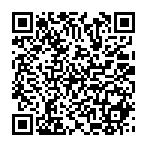 